Newport, September 19, 2016Connectivity expert provides cyber security adviceIndustrial security in the pharmaceutical sectorHMI/SCADA software expert, COPA-DATA UK, has released a white paper investigating the state of security in the pharmaceutical manufacturing sector. In the paper, COPA-DATA addresses the reasons why the pharmaceutical industry is so much more vulnerable to attacks and examines some of the most effective security tools that companies have at their disposal in the era of Industry 4.0. To download the white paper, please visit the COPA-DATA website – https://www.copadata.com/en/process-control-system/industrial-security-for-pharmaceutical-manufacturers/pharmaceutical-4/ Cyber security threats are prevalent in almost every industry. However, according to the latest reports, the healthcare and pharmaceutical sectors are falling behind in the cyber security race. With the number and complexity of cyber threats on the rise, pharmaceutical manufacturers need to change the way they think about industrial security. In the white paper, COPA-DATA investigates how pharmaceutical companies can leverage the benefits of new technologies, like the Industrial Internet of Things, while minimising cyber security risks."The estimated cost of cybercrime to the UK economy is said to be around £27 billion annually,” explained Martyn Williams, Manager Director at COPA-DATA UK. “In fact, the same industry report named the pharmaceutical and biotech sectors amongst the hardest hit industries. “The objective of the white paper is to educate pharmaceutical manufacturers of the potential risks they face and highlight the best methods to minimise these risks. The white paper also discusses how pharmaceutical manufacturers can use compliance procedures to their advantage and employ intelligent SCADA software to reduce the likelihood of cyber attacks.”COPA-DATA develops and supplies intelligent HMI and SCADA software for industrial applications in the pharmaceutical, food and beverage, energy and automotive sectors. Supplying an ergonomic process solution for its customers, COPA-DATA provides versatile products for industry-specific processes. More information on COPA-DATA’s work in the pharmaceutical sector can be found on the company’s dedicated industry page. Ends: 290 wordsOn COPA-DATACOPA-DATA is the technological leader for ergonomic and highly dynamic process solutions. The company, founded in 1987, develops the software zenon for HMI/SCADA, Dynamic Production Reporting and integrated PLC systems at its headquarters in Austria. zenon is sold through its own offices in Europe, North America and Asia, as well as partners and distributors throughout the world. Customers benefit from local contact persons and local support thanks to a decentralized corporate structure. As an independent company, COPA-DATA can act quickly and flexibly, continues to set new standards in functionality and ease of use and leads the market trends. Over 100,000 installed systems in more than 50 countries provide companies in the Food & Beverage, Energy & Infrastructure, Automotive and Pharmaceutical sectors with new scope for efficient automation.On zenonzenon is COPA-DATA`s highly versatile product family for industry-specific ergonomic process solutions: from sensors through to ERP. It consists of zenon Analyzer, zenon Supervisor, zenon Operator and zenon Logic. zenon Analyzer provides templates to create tailor-made reports (e.g. on consumption, downtimes, KPIs) based on data from IT and automation. zenon Supervisor, an independent SCADA system, allows comprehensive process monitoring and control of redundant systems, even in complex networks and with secure remote access. zenon Operator guarantees, as an HMI system, safe control of machines and simple, intuitive operation – including Multi-Touch. zenon Logic, which is an integrated IEC 61131-3-based PLC system, allows optimum process control and logical data processing. As a platform-independent portfolio for process solutions, the zenon Product Family integrates smoothly into existing automation and IT environments and provides set-up wizards and templates to enable easy configuration and simple migration from other systems. The principle of "setting parameters instead of programming" is a characteristic feature of the zenon Product Family.Your contact persons:Your COPA-DATA contact:Kelly BatemanMarketing ExecutiveCOPA-DATA UK LtdMerlin HouseNo. 1 Langstone Business ParkNewportGwent NP18 2HJpress@copadata.co.ukwww.copadata.com
www.copadata.com/press-uk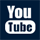 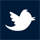 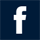 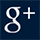 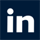 Your press contact:Charlie StroeAccount ManagerStone Junction Ltd1 St Mary's Gate, St Mary's Grove Stafford, Staffordshire, ST16 2AW+44 (0) 1785 225416press@copadata.co.ukwww.stonejunction.co.uk 